§3607.  Duties of interstate school district planning committeeIt shall be the duty of an interstate school district planning committee, in consultation with the commissioners and the state departments of education: To study the advisability of establishing an interstate school district in accordance with the standards set forth in section 3602, its organization, operation and control, and the advisability of constructing, maintaining and operating a school or schools to serve the needs of such interstate district; to estimate the construction and operating costs thereof; to investigate the methods of financing such school or schools, and any other matters pertaining to the organization and operation of an interstate school district; and to submit a report or reports of its findings and recommendations to the several member districts.  [PL 1981, c. 693, §§ 5, 8 (NEW).]SECTION HISTORYPL 1981, c. 693, §§5,8 (NEW). The State of Maine claims a copyright in its codified statutes. If you intend to republish this material, we require that you include the following disclaimer in your publication:All copyrights and other rights to statutory text are reserved by the State of Maine. The text included in this publication reflects changes made through the First Regular and First Special Session of the 131st Maine Legislature and is current through November 1, 2023
                    . The text is subject to change without notice. It is a version that has not been officially certified by the Secretary of State. Refer to the Maine Revised Statutes Annotated and supplements for certified text.
                The Office of the Revisor of Statutes also requests that you send us one copy of any statutory publication you may produce. Our goal is not to restrict publishing activity, but to keep track of who is publishing what, to identify any needless duplication and to preserve the State's copyright rights.PLEASE NOTE: The Revisor's Office cannot perform research for or provide legal advice or interpretation of Maine law to the public. If you need legal assistance, please contact a qualified attorney.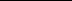 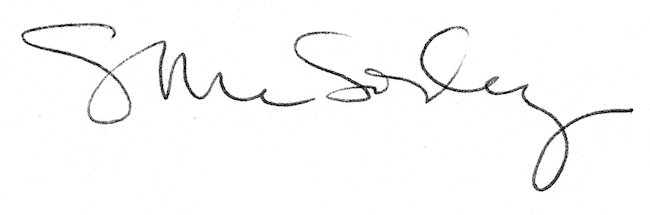 